TEACHER OF SPANISH AND FRENCHMain Pay Scale/Upper Pay ScaleFull time Required from Easter (or September)Lawrence Sheriff School is an outstanding boys’ grammar school of approximately 1040 students, over 380 of whom are in our coeducational sixth form. As a National Teaching School, we have played a significant role in initial teacher training and continuous professional development across the region. Our Teaching School Hub status also enables us to offer all staff varied and interesting opportunities to enhance their practice.  We are looking to appoint an enthusiastic and dedicated Teacher of Spanish and French. The successful candidate must be able to teach Spanish to KS5 and French to at least KS4. They will demonstrate passion and enthusiasm for learning and will be able to inspire students and further embed in the school curriculum the joy of studying MFL. The successful individual will be an inspirational and innovative teacher who wishes to make use of a fantastic opportunity to further their career within an outstanding school. Whether an ECT or more experienced, you will have the opportunity to play a key role in helping promote and enable students to become effective, enthusiastic and independent learners.To download an application pack please visit our website: www.lawrencesheriffschool.net. To apply please complete and return the job application and equality details forms to Michaela Pazderkova or Beejal Valand at recruitment@lawrencesheriffschool.com, along with a letter of application. Please do not submit CVs, as only the job application form will be considered.For further information please contact Personnel - E-mail: recruitment@lawrencesheriffschool.com, Tel: 01788 542074.Closing date for applications:09.00 am on Wednesday 26th January 2022Lawrence Sheriff School is committed to safeguarding and promoting the welfare of children. The successful applicant will be required to undertake an Enhanced DBS check.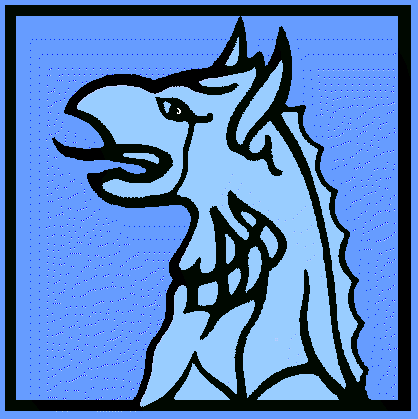 